华中科技大学 引力中心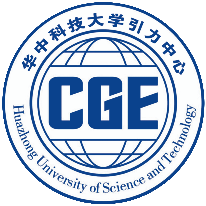 奖励申报登记表附：相关通知，拟报送材料等。No.奖励事项名称:                                                         奖励类型：□国家级   □省级   □市级   □校级   □其他：            申报人:                                                               项目名称：                                                            申报成果名称：                                                            需报送材料清单：                                                      奖励事项名称:                                                         奖励类型：□国家级   □省级   □市级   □校级   □其他：            申报人:                                                               项目名称：                                                            申报成果名称：                                                            需报送材料清单：                                                      奖励事项名称:                                                         奖励类型：□国家级   □省级   □市级   □校级   □其他：            申报人:                                                               项目名称：                                                            申报成果名称：                                                            需报送材料清单：                                                      申报内容是否涉密？    □是    □否申报内容是否涉密？    □是    □否申报内容是否涉密？    □是    □否申报内容简介申报内容简介申报内容简介该奖励申报，作为申报人承诺：本奖励申报项目为申报人的原始成果，申报内容真实可信，无虚假内容，符合申报本奖项的全部要求。该奖励申报，作为申报人承诺：本奖励申报项目为申报人的原始成果，申报内容真实可信，无虚假内容，符合申报本奖项的全部要求。该奖励申报，作为申报人承诺：本奖励申报项目为申报人的原始成果，申报内容真实可信，无虚假内容，符合申报本奖项的全部要求。全部报奖人签名：课题组长审核意见：签字：          年    月    日实验室主任或学术带头人审批意见：签字：          年    月    日全部报奖人签名：实验室报告记录：签字：年    月    日实验室主任或学术带头人审批意见：签字：          年    月    日